Name:_______________________		Propaganda Posters: Digging deeper Answer the questions and decide which propaganda technique is being used in each ad.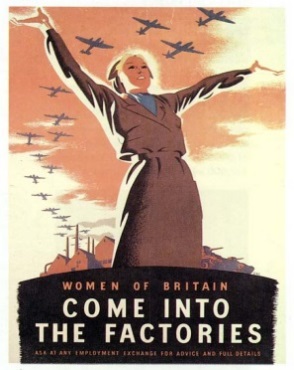 Why is this woman standing so proud and tall?_________________________________________________________________________________________________________________________________________________________Which technique(s) is being used: 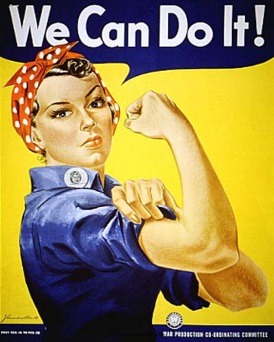 What does ‘we can do it’ mean?_________________________________________________________________________________________________________________________________________________________ Which technique(s) is being used: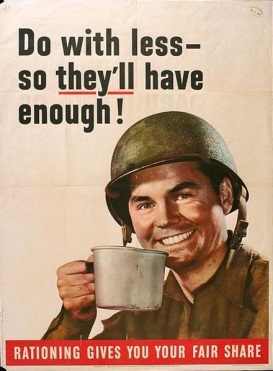 Do with less of what? Who does it help?_________________________________________________________________________________________________________________________________________________________ Which technique(s) is being used: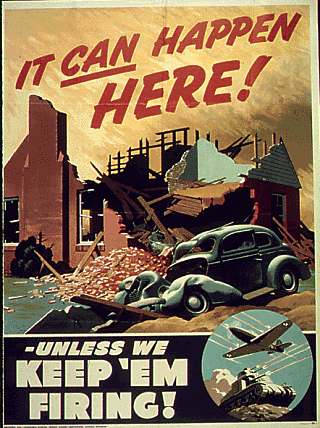 What do we need to keep firing? For what reason?_________________________________________________________________________________________________________________________________________________________ Which technique(s) is being used: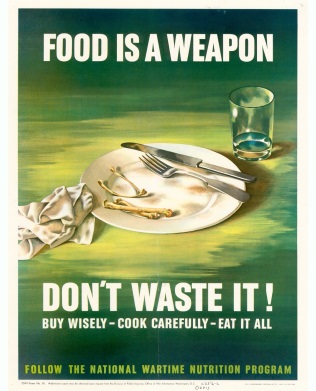 How can food be a weapon?________________________________________________________________________________________________________________________________________________________________ Which technique(s) is being used: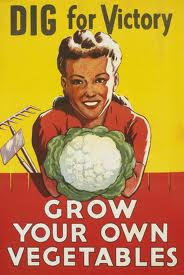 Why would digging make us victorious?_________________________________________________________________________________________________________________________________________________________Which technique(s) is being used: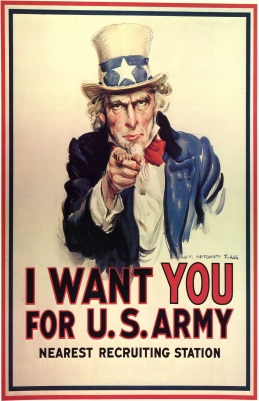 Why is this poster powerful? _________________________________________________________________________________________________________________________________________________________ Which technique(s) is being used:This poster uses a rhyme, what does it mean? 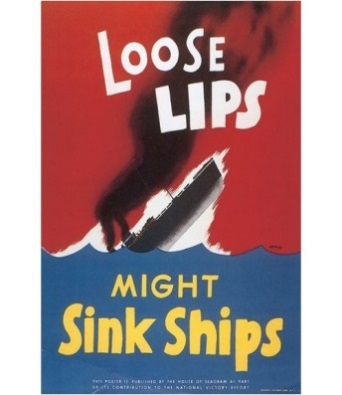 _________________________________________________________________________________________________________________________________________________________ Which technique(s) is being used: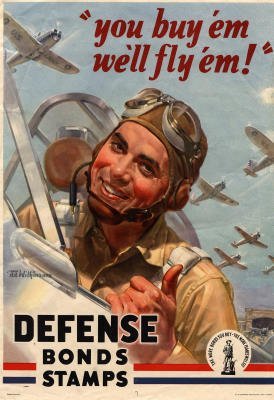 This poster is trying to raise money, what for and why?_________________________________________________________________________________________________________________________________________________________ Which technique(s) is being used: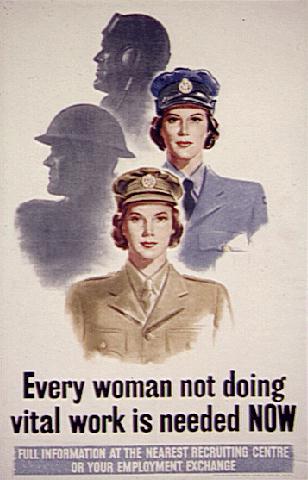 What were they needed for?_________________________________________________________________________________________________________________________________________________________ Which technique(s) is being used: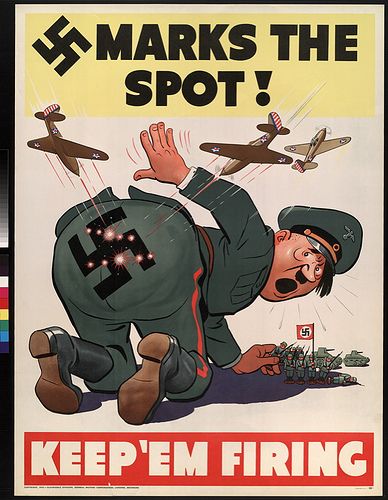 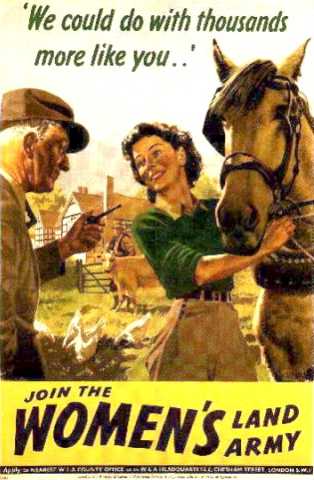 Keep who firing? How is humor being used here?_________________________________________________________________________________________________________________________________________________________ Which technique(s) is being used: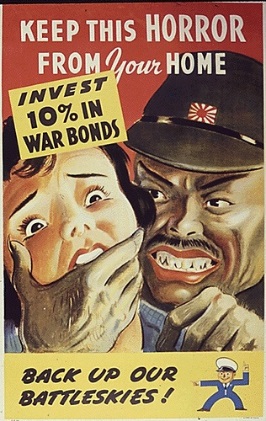 Who is this ad targeting? How are they supposed to feel after they see it? _________________________________________________________________________________________________________________________________________________________Which technique(s) is being used: